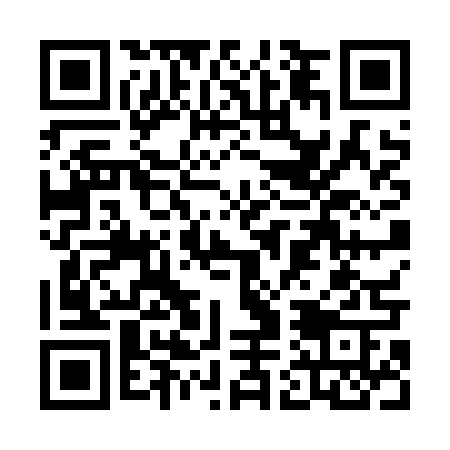 Ramadan times for Piotraszewo, PolandMon 11 Mar 2024 - Wed 10 Apr 2024High Latitude Method: Angle Based RulePrayer Calculation Method: Muslim World LeagueAsar Calculation Method: HanafiPrayer times provided by https://www.salahtimes.comDateDayFajrSuhurSunriseDhuhrAsrIftarMaghribIsha11Mon4:034:036:0211:483:375:365:367:2712Tue4:014:016:0011:483:385:375:377:2913Wed3:583:585:5711:483:405:395:397:3114Thu3:553:555:5511:483:425:415:417:3415Fri3:533:535:5211:473:435:435:437:3616Sat3:503:505:5011:473:455:455:457:3817Sun3:473:475:4711:473:465:475:477:4018Mon3:443:445:4511:463:485:495:497:4219Tue3:423:425:4311:463:495:515:517:4420Wed3:393:395:4011:463:515:535:537:4721Thu3:363:365:3811:453:525:555:557:4922Fri3:333:335:3511:453:545:565:567:5123Sat3:303:305:3311:453:555:585:587:5324Sun3:273:275:3011:453:576:006:007:5625Mon3:243:245:2811:443:586:026:027:5826Tue3:213:215:2511:444:006:046:048:0027Wed3:183:185:2311:444:016:066:068:0328Thu3:153:155:2011:434:026:086:088:0529Fri3:123:125:1811:434:046:106:108:0830Sat3:093:095:1511:434:056:116:118:1031Sun4:064:066:1312:425:077:137:139:131Mon4:034:036:1012:425:087:157:159:152Tue3:593:596:0812:425:097:177:179:183Wed3:563:566:0512:425:117:197:199:204Thu3:533:536:0312:415:127:217:219:235Fri3:503:506:0112:415:137:237:239:256Sat3:463:465:5812:415:157:247:249:287Sun3:433:435:5612:405:167:267:269:318Mon3:403:405:5312:405:177:287:289:339Tue3:363:365:5112:405:197:307:309:3610Wed3:333:335:4812:405:207:327:329:39